CONSEJO REGIONAL CENTRO SURPRESIDENCIAINFORME DE ACTIVIDADES2015Febrero 2016CONTENIDOINTRODUCCIÓNACUERDOS RELEVANTES DE LAS SESIONES DE CONSEJO REGIONALPARTICIPACIÓN EN LOS ORGANOS COLEGIADOSREDES DE COLABORACIÓN Y ACTIVIDADES ACADÉMICAS OTRAS ACTIVIDADES RELEVANTESDIFUSIÓN DE LAS ACTIVIDADESCONCLUSIÓNANEXOSINTRODUCCIÓNEn este tercer año de intensa labor, la Presidencia y la Secretaría Técnica de este Consejo Regional han reafirmado que el trabajo colegiado es por excelencia una fortaleza para lograr metas conjuntas.Muestra de ello, es este documento que da cuenta de una serie de acciones y actividades que difícilmente se hubieran podido lograr, de no haber sido por la sinergia generada de manera institucional por objetivos comunes. De esta manera, podemos hablar de la actividad forjada desde las redes de colaboración regionales así como en las sesiones de trabajo del Consejo Nacional y de la Asamblea General.Asimismo, 2015 fue un año de modificaciones a la normatividad de la Asociación, puesto que con la revisión del Procedimiento, requisitos y tipología para el ingreso de Instituciones de Educación a la ANUIES A.C., se establece el nuevo mecanismo de ingreso a la Asociación a partir de 2016, acorde a la actualidad educativa superior.Estos objetivos compartidos, forman parte del Informe Anual de Actividades de 2015 que, de conformidad con los Artículos 24 inciso XI y 26 inciso III del Estatuto de la ANUIES, presentamos para cumplir con el mandato de la Asociación.Al tener a los titulares de las IES de la región Centro Sur como nuestros principales colaboradores, ponemos a su consideración, las actividades de este año 2015 que acaba de concluir.ACUERDOS RELEVANTES DE LAS SESIONES DE CONSEJO REGIONALSESIÓN ORDINARIA XXX DEL 20DE ABRIL DE 2015Universidad Autónoma del Estado de Hidalgo (UAEH)Presentación y aprobación unánime del Informe de Trabajo Anual 2014.Presentación y aprobación unánime del Programa Anual de Trabajo 2015.Aprobación de la Evaluación de redes de la región Centro Sur, manteniendo activas las redes vigentes, incluida la red de comunicación para seguir realizando sus actividades.Enviar a la ANUIES los nombres de los expertos de las IES para que participen en las mesas de trabajo ANUIES-SEP.Aprobación de la creación del Premio Conmemorativo de los 65 años de la ANUIES a la Trayectoria Profesional en Educación Superior 2015.SESIÓN ORDINARIA XXXI DEL 09 DE NOVIEMBRE DE 2015Universidad Autónoma de Tlaxcala (UAT)Aprobación por unanimidad de la Red de Sustentabilidad Ambiental (RedSA).Informe de las solicitudes de ingreso y propuesta de modificación al procedimiento de ingreso de la ANUIES.Entrega del Premio Regional Conmemorativo de los 65 años de la ANUIES a la Trayectoria Profesional en Educación Superior 2015.Instauración del Reconocimiento Regional a la Trayectoria Docente en Educación Superior.Invitación a la XXXV Reunión Nacional de Extensión y Difusión Cultural.PARTICIPACIÓN EN LOS ÓRGANOS COLEGIADOSCon la representación que le confiere ser el Presidente de este Consejo Regional, el Dr. Jesús Alejandro Vera Jiménez, participa en las sesiones de los Órganos colegiados a lo largo de todo el año.Este calendario de sesiones se lleva de acuerdo con lo establecido por la Asociación, habiendo participado en el Consejo Nacional (sus cuatro sesiones ordinarias en marzo, junio, agosto y noviembre, y la reunión extraordinaria de enero), en las Asambleas Generales (la de junio y la de noviembre, además de la extraordinaria en enero) y en las reuniones de trabajo de CUPIA (mayo y octubre), cumpliendo, tanto con la representación regional de las IES, como con la responsabilidad universitaria de participar en la formación de políticas públicas de mejora en Educación Superior.Lo anterior se puede observar en el cuadro siguiente:REDES DE COLABORACIÓN Y ACTIVIDADES ACADÉMICASEn este año 2015, se continuó trabajando con los 11 grupos de colegiados interinstitucionales que desarrollaron un calendario intenso de actividades, cuyos trabajos característicos se describen a continuación.BibliotecasSu trabajo se ha enfocado principalmente en desarrollar talleres de capacitación anuales, tanto en línea como presencial, para el personal de bibliotecas de la región, además de diseñar anualmente estrategias para fortalecer el fomento a la lectura y el Encuentro de Bibliotecarios.ComunicaciónSu misión ha sido la de  asegurar un intercambio y complementación de información entre las IES regionales emitiendo semanalmente el programa de radio Horizontes Centro Sur y editando Horizontes impresos de manera mensual. Cooperación AcadémicaPropone anualmente la realización de un Foro de Movilidad para promover el intercambio académico en sus modalidades de docencia, estudiantil o administrativa. Extensión y Difusión de la CulturaImpulsa Encuentros Nacionales de Talento Artístico Estudiantil en las modalidades de Música, Teatro, Artes literarias, Danza, Artes plástica y Fotografía, y lidera la organización anual de la Reunión Nacional de Extensión y Difusión Cultural.Innovación en Educación SuperiorIdentifica las innovaciones educativas de las IES con base en el análisis de los modelos educativos (educativo, pedagógico, curricular y académico) para la difusión de los casos de éxito y buenas prácticas en la región, y de esta manera, coadyuvar en la mejora institucional de las asociadas. Seguridad en CómputoEl enfoque está dirigido a intercambiar estrategias y acciones en materia de seguridad informática en las IES.Seguridad InstitucionalBusca conformar un equipo de trabajo interinstitucional para consolidar la seguridad en las IES regionales conociendo las prácticas exitosas así como las problemáticas más frecuentes. En este sentido, se realizaron actividades para fortalecer la Protección Civil, determinación de áreas y zonas en riesgo, elaborar planes y programas en seguridad así como desarrollar estrategias en apoyo a las IES regionales. Se realizó una primera autoevaluación de seguridad, protección civil y salud de las IES que conforman la Red.Servicio SocialRealiza una estrategia interinstitucional para conocer la oferta del servicio social en la región además de compartir las experiencias exitosas y las problemáticas actuales a las que se enfrentan las IES.Ha trabajado en el Catálogo de programas exitosos de servicio social en la región centro sur, en el Compendio de lineamientos y reglamentos y leyes que regulan el servicio social.TutoríasSu trabajo colegiado está enfocado a la capacitación de sus integrantes para poder desarrollar programas y estrategias de acompañamiento estudiantil, cada vez más pertinentes, para el éxito de la educación superior.En este sentido, por segundo año consecutivo, gracias al apoyo de la BUAP, se están desarrollando cursos de capacitación para tutores en línea llamados Las tutorías y las tic’s.VinculaciónBusca compartir prácticas exitosas en materia de vinculación e innovación tecnológica y detectar los mejores mecanismos de trabajo para compartirlos a nivel regional.A continuación, se anexa un cuadro con el número de sesiones realizadas por cada Red y el lugar de realización:El número de reuniones de trabajo de las redes, realizadas en este periodo, es de 30 sesiones ordinarias y extraordinarias de 11 redes regionales en activo.El cuadro contiene un recapitulativo de las reuniones, la IES anfitriona, la fecha de realización y el estado.De esta manera, se puede observar que el promedio de  realización de sesiones por red es de 2.7, pues mientras que hay redes con 4 sesiones al año, existe la Red de Seguridad en Cómputo que sólo realizó una y que su trabajo está siendo muy irregular.Recapitulativo de las RedesEl número de sesiones de las Redes obedece a la dinámica de trabajo de cada una, a los proyectos programados y al grado de compromiso observado. No podemos dejar de enumerar a las IES que han hecho posible, gracias a sus Coordinadores y Secretarios, el logro de resultados concretos y coadyuvar con nosotros para la dirección de los trabajos en las redes.Las IES responsables de estos trabajos durante 2015 fueron:En cuanto a las actividades académicas desarrolladas por las Redes, se realizaron 8 eventos:En este sentido, queremos hacer público el agradecimiento a las IES que nos han ofrecido su anfitrionía para la realización de todos estos eventos: Universidad Autónoma de Guerrero (UAGro), Universidad Autónoma del Estado de México (UAEMex), Universidad Popular Autónoma del Estado de Puebla (UPAEP), Universidad Autónoma del Estado de Morelos (UAEM) así como el Instituto Tecnológico de Zacatepec (ITZ), la Universidad Autónoma de Tlaxcala (UAT), el Instituto Tecnológico de Tehuacán(ITT), la Benemérita Universidad Autónoma de Puebla (BUAP), el Instituto Tecnológico de Querétaro(ITQ), la Universidad Autónoma del Estado de Hidalgo(UAEH), el Instituto Tecnológico Superior del Occidente del estado de Hidalgo(ITSOEH), la Fundación Universidad de las Américas (UDLAP), el Colegio de Postgraduados (COLPOS), el Instituto Tecnológico de Toluca (ITT), el Centro de Investigación y Desarrollo Tecnológico en Electroquímica (CIDETEQ), el Instituto Nacional de Astrofísica, Óptica y Electrónica (INAOE), la Universidad Autónoma de Querétaro (UAQro), la Universidad Tecnológica de Tula Tepeji (UTTT) y  la Universidad Politécnica de Francisco I. Madero (invitada).OTRAS ACTIVIDADES RELEVANTESModificación al Procedimiento, Requisitos y Tipología para el ingreso de Instituciones de Educación a la ANUIESEn el 2015, la Presidencia del Consejo Regional participó (8 de julio y 10 de agosto) en las reuniones en las que se discutieron los puntos que debieron ser  modificados y/o  actualizados del Procedimiento, requisitos y tipología para el ingreso de Instituciones de Educación a la ANUIES A.C., mismo que establece el mecanismo de ingreso a la Asociación a partir de 2016 y se encuentra más acorde a la actualidad educativa superior.Participación en eventosDe la misma manera, este Consejo Regional acompaña las actividades del Secretario General Ejecutivo de la Asociación. Éstas son algunas de las invitaciones a las que se asistió.Reunión de Coordinadores y Secretarios de redesCon la finalidad de informar la normatividad de ANUIES, conocer las acciones que cada una desarrolla así como informar de la evaluación de las redes, el 29 de mayo en Cuernavaca, se realizó la VI reunión de trabajo entre coordinadores y secretarios de las Redes. Con esta acción se asegura un sólido e uniforme liderazgo en la labor de esta Presidencia en la zona Centro Sur.Evaluación de redesPara concluir el tema de la Evaluación de Redes, como lo establecían Lineamientos para la integración de comisiones y creación de redes de colaboración de la ANUIES (2014), el pasado 28 de enero de 2014, se reunió en Cuernavaca, Morelos, un grupo de representantes de las IES para apreciar el trabajo que se estaba desarrollando en el Consejo.La resultante de fue, como se informó en la XXX sesión de Consejo Regional, la validación y continuación de los 11 grupos de trabajo actuales.Participación en el Consejo Regional Sur SuresteComo parte de la estrategia para incentivar la asistencia a la XXXV Reunión Nacional de Extensión y Difusión Cultural, la Secretaría Técnica realizó ante el pleno del Consejo Regional Sur Sureste la invitación a esta reunión el pasado 28 de septiembre en Tabasco, en las instalaciones de la Universidad Juárez Autónoma de Tabasco (UJAT).Premio Regional ConmemorativoEl 30 de septiembre, en las instalaciones de la UAEM, en Cuernavaca, Morelos, se realizó la reunión para seleccionar al ganador del Premio Regional Conmemorativo de los 65 años de la ANUIES a la Trayectoria Profesional en Educación Superior.A ella asistieron las personas acreditadas por las Asociadas para fungir como Jurado.DIFUSIÓN DE LAS ACTIVIDADESNuestro Consejo Regional dispone de dos componentes para difundir el quehacer cotidiano de sus Asociadas:La página del Consejo mismo, crcs.anuies.mx, que se actualiza constantemente con las reuniones de las redes, los titulares de la región y los documentos generados en el seno del Consejo;La edición cuatrimestral de la revista Confluencia Centro Sur (en los meses de febrero, junio y octubre), la cual se conforma con la información que nos envían las instituciones afiliadas de los siete estados que nos corresponden, se imprime un tiraje de 500 ejemplares distribuido de manera gratuita entre las Asociadas.La versión electrónica  de Confluencia Centro Sur se encuentra disponible en la página del Consejo. En 2015, se editaron los números 31, 32 y 33.Nos parece relevante difundir la labor realizada de las IES de la región, estableciendo de esta manera, un flujo de información y un lazo de pertenencia en la zona, además de estar constantemente informados de las acciones de los colegas.CONCLUSIÓNLa labor realizada por el Consejo Regional Centro Sur en este año del que se da cuenta ha tenido como eje rector el Programa Anual de Trabajo presentado ante los titulares de las IES regionales así como por la normativa nacional en Educación Superior.Bajo este enfoque, nuestra participación en los Órganos Colegiados de la ANUIES reviste capital importancia dado que la participación activa y constante coadyuvará en la formación de conciencia social para la toma de decisiones en materia de educación superior.Es por ello que para nosotros es fundamental fomentar la participación en nuestro Consejo Regional; sin embargo, debemos aceptar que la convocatoria a participar no ha tenido la respuesta que se desea; contamos con IES que no han participado ni en las sesiones de Consejo ni en el trabajo de las redes de cooperación desde el inicio de esta gestión. No obstante ello, consideramos que  el trabajo realizado en cada una de las redes, nos sigue posicionando como el ejemplo más claro de la certeza del trabajo colectivo para lograr objetivos comunes.Uniendo esfuerzos es como se impactará más y mejor a la meta deseada: fortalecer las acciones y la calidad de los procesos en red para consolidar la formación integral de los jóvenes que estudian en nuestra región.ANEXOSUn ejemplar del No. 31 de la revista Confluencia Centro Sur (feb 2015)Un ejemplar del No. 32 de la revista Confluencia Centro Sur (junio 2015)Un ejemplar del No. 33 de la revista Confluencia Centro Sur (octubre 2015)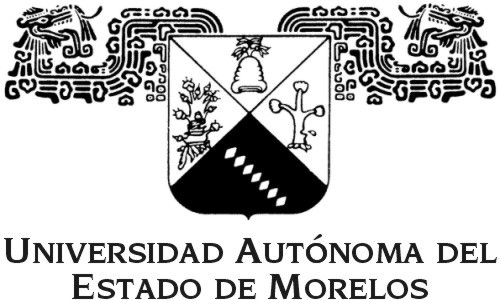 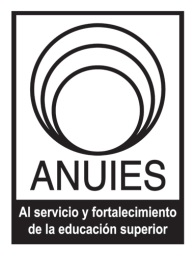 ÓRGANOFECHA SESION/ EVENTOINSTITUCIONLUGARConsejo Nacional16 de enero1.2015 ExtraordinariaANUIESDFConsejo Nacional26  de marzo1.2015 OrdinariaANUIESDFConsejo Nacional25 de junio2.2105 OrdinariaUAGuadalajaraJaliscoConsejo Nacional28 de agosto3.2015 OrdinariaANUIESDFConsejo Nacional24 de noviembre4.2015 OrdinariaBUAPPueblaAsamblea General19 de eneroXXII ExtraANUIESDFAsamblea General25-26 de junioXLVII OrdinariaUAGuadalajaraJaliscoAsamblea General26-27 noviembreXLVIII OrdinariaBUAPPueblaConsejo de Universidades Públicas e Instituciones Afines (CUPIA)24 de abrilXLIV OrdinariaUdeGuanajuatoGuanajuatoConsejo de Universidades Públicas e Instituciones Afines (CUPIA)15 y 16 de octubreXLV OrdinariaUAAguascalientesAguascalientesREDSESION/ EVENTOINSTITUCIONFECHALUGARBibliotecasXXVI OrdinariaITQro27-28 de febreroQuerétaroBibliotecasXXVII OrdinariaV Encuentro de BibliotecariosUniversidad Politécnica de Francisco I Madero25-26 de junioHidalgoBibliotecasXXVIII OrdinariaUAEMex1-2 de octubreEstado de MéxicoComunicaciónXXV OrdinariaITTehuacán30 de eneroPueblaComunicaciónXXVI OrdinariaINAOE26 de junioPueblaComunicaciónXXVII OrdinariaUDLAP27 de noviembrePueblaCooperaciónAcadémicaXLVI OrdinariaUAEM20 de marzoMorelosCooperaciónAcadémicaXLVII OrdinariaUATx5 de junioTlaxcalaCooperaciónAcadémicaVI Foro MovilidadITZacatepec15-16 de octubreMorelosCooperaciónAcadémicaExtraordinariaBUAP24-25PueblaExtensión y Difusión CulturalXXIII OrdinariaUAGro30 de abrilGuerreroExtensión y Difusión CulturalIV Encuentro de MúsicaUAGro29-30 de abrilGuerreroExtensión y Difusión CulturalXXIV OrdinariaUAEMex26 de junioEstado de MéxicoExtensión y Difusión CulturalIV Encuentro TeatroUAEMex25-26 de junioEstado de MéxicoExtensión y Difusión CulturalI ExtraordinariaUAEH9 de julioHidalgoExtensión y Difusión CulturalEncuentro Literarias, Plásticas y FotografíaITSOEH28 de agostoHidalgoExtensión y Difusión CulturalII ExtraordinariaUAQro8 de octubreUAQroExtensión y Difusión CulturalIII Encuentro de DanzaITPachuca26 de noviembreHidalgoExtensión y Difusión CulturalXXXV Reunión NacionalUAGro19-20 noviembreGuerreroInnovación en Educación SuperiorXII OrdinariaUPAEP12 de febreroPueblaInnovación en Educación SuperiorII Encuentro de Modelos EducativosUPAEP19 de marzoPueblaInnovación en Educación SuperiorXIII OrdinariaUPAEP3 de septiembrePueblaInvestigación y PosgradoXIV OrdinariaITSOEH13 de marzoHidalgoInvestigación y PosgradoXV OrdinariaCOLPOS22 de mayoPueblaInvestigación y PosgradoXVI OrdinariaUTTTepeji21 de agostoHidalgoInvestigación y PosgradoXVII OrdinariaCIDETEQ27 de noviembreQuerétaroSeguridad en cómputoXXVI OrdinariaUTTTepejiValle de Bravo27 de marzoHidalgoSeguridad InstitucionalIV OrdinariaUAGro23 de abrilGuerreroSeguridad InstitucionalV OrdinariaUAEM4 de diciembreMorelosREDSESION/ EVENTOINSTITUCIONFECHALUGARServicio socialXXIX OrdinariaUAEM17 de abrilMorelosServicio socialXXX OrdinariaUATx25 de septiembreTlaxcalaTutoríasXVI OrdinariaUAQro23-24 de abrilQuerétaroTutoríasXVII OrdinariaUPAEP29-30 de octubrePueblaVinculaciónIX OrdinariaUAEH20 de marzoHidalgoVinculaciónX OrdinariaUTQro25-26 de junioQuerétaroVinculaciónXI OrdinariaITToluca10-11 septiembreEstado de MéxicoVinculaciónXII OrdinariaUAEMex12-13 noviembreEstado de MéxicoRedNúmero de sesiones ordinariasBibliotecas3Comunicación3Cooperación académica3Extensión y Difusión cultural4Innovación en Educación Superior2Investigación y Posgrado4Seguridad en Cómputo1Seguridad Institucional2Servicio Social2Tutorías2Vinculación430RedCoordinaciónSecretariado BibliotecasUAEHUTTula TepejiComunicaciónUAGroUPAEPCooperación académicaUAEMUO/UTQroExtensión y Difusión culturalUATUAEHInnovación en Educación SuperiorUPAEPUOInvestigación y PosgradoCENIDETCIDHEMSeguridad en CómputoUTTTUAEMexSeguridad InstitucionalUAEMUAGroServicio SocialUAGroUAEMTutoríasUTTecamacUAQUAEHVinculaciónUAGroITSOEH/UTPEVENTOSEDEFECHA1II Encuentro de Modelos EducativosUPAEP19 marzo2IV Encuentro Nacional de Talento Artístico Estudiantil, modalidad música.UAGro29-30 abril3V Encuentro de Bibliotecarios.Universidad Politécnica de Francisco I Madero25-26 junio4IV Encuentro Nacional de Talento Artístico Estudiantil, modalidad teatro.UAEMex25-26 junio5Encuentro Nacional de Talento Artístico Estudiantil, modalidad artes plásticas y fotografíaITSOEH28 agosto6VI Foro de MovilidadITZ15-16 octubre7XXXV Reunión Nacional de Extensión y Difusión de la CulturaUAGro19-20 noviembre8III Encuentro Nacional de Talento Artístico Estudiantil, modalidad danza.ITPachuca26 noviembreDÍAEVENTOSEDELUGAR19 de marzoReunión SEP-ANUIESSEPDF24 de agostoFirma de convenio ANUIES-INEINEDF11 de septiembreVisita al Laboratorio del Túnel del Tiempo  ANUIES/UNAM UNAM DF13 de octubreFirma de convenio ANUIES-CCEANUIESDF